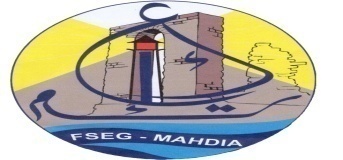 -Calendrier des examens de la session contrôle Juin 20162ème AnnéeEconomie quantitative(2éme E.Q)Economie quantitative(2éme E.Q)Economie & Finances Internationales(2éme EFI)Economie & Finances Internationales(2éme EFI)Monnaie, Finance & Banques(2éme MFB)Monnaie, Finance & Banques(2éme MFB)Assurance. Banques .finance(2éme A.B.F)Assurance. Banques .finance(2éme A.B.F)Spécialité         DateHoraireMatièreHoraireMatièreHoraireMatièreHoraireMatièreSpécialité         Date08h30 à 10h30Microéconomie 208h30 à 10h30Microéconomie 208h30 à 10h30Microéconomie 208h30 à 10h30Microéconomie 2Vendredi 09/06/201708h30 à 10h30Comptabilité de Gestion08h30 à 10h30Comptabilité de Gestion08h30 à 10h30Comptabilité de Gestion08h30 à 10h30Comptabilité de GestionSamedi 10/06/201708h30 à 10h30Gestion Financière08h30 à 10h30Gestion Financière08h30 à 10h30Gestion Financière08h30 à 10h30Gestion FinancièreLundi 12/06/201708h30 à 10h30Macroéconomie 208h30 à 10h30Macroéconomie 208h30 à 10h30Macroéconomie 208h30 à 10h30Macroéconomie 2Mardi 13/06/201708h30 à 10h30Calcul des Probabilités08h30 à 10h30Calcul des Probabilités08h30 à 10h30Calcul des Probabilités08h30 à 10h30Calcul des ProbabilitésMercredi 14/06/201708h30 à 10h30StatistiquesInférentielles08h30 à 10h30StatistiquesInférentielles08h30 à 10h30StatistiqueInférentielle08h30 à 10h30Marchés financiersJeudi 15/06/201608h30 à 10h30Economie Monétaire08h30 à 10h30Economie Monétaire08h30 à 10h30Economie Monétaire08h30 à 10h30Assurance exportation transportVendredi 16/06/201711h30à13h30Mathématique311h30à13h30Droit du commerce international11h30à13h30Diagnostic financier de l’entreprise11h30à13h30MarketingVendredi 16/06/201708h30 à 10h30Enquêtes et sondages08h30 à 10h30Techniques du commerce international08h30 à 10h30Marchés et produits financiers08h30 à 10h30Monnaie et systèmes bancairesSamedi 17/06/201708h30 à 10h30Commerce International08h30 à 10h30Commerce International08h30 à 10h30Commerce International08h30 à 10h30Comptabilité sectorielleLundi 19/06/201708h30 à 10h30Technique d’optimisation08h30 à 10h30Techniques d’optimisation08h30 à 10h30Techniques d’optimisation08h30 à 10h30Assurance des responsabilités civilesMardi 20/06/201708h30 à 10h30Technique d’optimisation08h30 à 10h30Techniques d’optimisation08h30 à 10h30Techniques d’optimisation11h30à13h30Assurance dommageMardi 20/06/2017Technique de vente et distribution(2éme T.V.D)Technique de vente et distribution(2éme T.V.D)Gestion Comptable(2éme G.C)Gestion Comptable(2éme G.C)L.F en Gestion2éme G.S))L.F en Gestion2éme G.S))SpécialitéDateHoraireMatièreHoraireMatièreHoraireMatièreSpécialitéDate11h30 à 13h30Droit des Affaires11h30 à 13h30Droit des Sociétés11h30 à 13h30financeVendredi 09/06/201711h30 à 13h30Entrepreneuriat11h30 à 13h30Fiscalité indirecte de l’Entreprise11h30 à 13h30Management et leadershipSamedi 10/06/201711h30 à 13h30Analyse du Comportement du Consommateur11h30 à 13h30Comptabilité de Gestion11h30 à 13h30Statistique InférentielleLundi 12/06/201711h30 à 13h30Etude de Marché11h30 à 13h30marketingMardi 13/06/201711h30 à 13h30Communication marketing11h30 à 13h30Comptabilité Intermédiaire11h30 à 13h30Gestion de ProductionMercredi 14/06/201711h30 à 13h30Gestion de la force de vente et négociation11h30 à 13h30Comptabilité avancée11h30 à 13h30Droit des affairesJeudi 15/06/201611h30 à 13h30Techniques de vente11h30 à 13h30Comptabilité des sociétés11h30 à 13h30EntrepreneuriatVendredi 16/06/201711h30 à 13h30Economie des affairesSamedi 17/06/201711h30 à 13h30Gestion des points de vente11h30 à 13h30Fiscalité directe des entreprises11h30 à 13h30Gestion des ressources humainesLundi 19/06/201711h30 à 13h30Marketing directe11h30 à 13h30Contrôle interne11h30 à 13h30Comptabilité de gestionMardi 20/06/2017